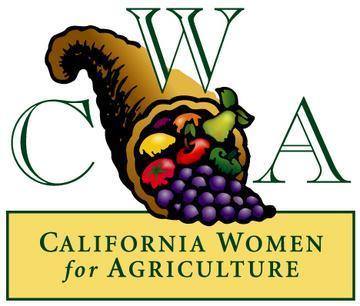 Kern County California Women for Agricultural$500 College Scholarship ApplicationELIGIBILITY, APPLICANT MUST BE:Pursuing an education and  career in agricultureOpen to both male and female applicantsIncomplete applications will not be consideredPreferred but not required: pursuing an agricultural business major, minor, or concentration at CSUB, 3.0 GPA or higherRecipient will be invited to the Kern Agriculture Foundation Scholarship Banquet on May 2, 2018COMPLETED APPLICATIONS MUST BE RECEIVED BY Friday March 23rd , 2018 APPLICATIONS SHOULD BE MAILED, DELIVERED, OR E-MAILED TO:Kern County California Women for AgricultureAttn: Bianca Ramirez7850 White Lane, Ste. #3-198Bakersfield, CA 93309kerncountycwa@gmail.comINCLUDE ONE LETTER OF RECOMMENDATION (EMPLOYER OR PROFESSOR) WITH APPLICATIONINCLUDE A COPY OF AN UNOFFICIAL TRANSCRIPTEDUCATION: PLEASE LIST THE HIGH SCHOOL(S) AND COLLEGES ATTENDED WITH DATES OF ATTENDANCE, GRADUATION AND EXPECTED GRADUATIONEDUCATIONAL GOALS: PLEASE EXPLAIN YOUR EDUCATIONAL PLANS AND GOALS (INCLUDE DEGREE(S) YOU ARE WORKING TOWARD)		CAREER GOALS: PLEASE IDENTIFY THE LONG-TERM CAREER GOAL IN WHICH YOU ARE PREPARING FOR.ACTIVITIES: PLEASE LIST ANY SPECIAL ACTIVITIES THAT YOU PARTICIPATED IN INCLUDING CLUBS, SOCIETIES, CHURCH, ATHLETICS, GOVERNMENT OR CAMPUS ORGANIZATIONS.(PLEASE INCLUDE ANY OFFICES HELD, ETC.)HIGH SCHOOL:COLLEGE:COMMUNITY:HONORS: PLEASE LIST ANY ACADEMIC, SCHOLARSHIP, CITIZENSHIP OR OTHER HONORS YOU RECEIVED IN HIGH SCHOOL, JUNIOR COLLEGE OR COLLEGE.SKILLS AND EXPERIENCES: LIST YOUR EMPLOYMENT HISTORY, INTERNSHIPS, AND/OR VOLUNTEER EXPERIENCES INCLUDING POSITIONS HELD AND YEARS WHY ARE YOU INTERESTED IN PURSUING A CAREER IN AGRICULTURE?HOW DO YOU SEE YOURSELF PLAYING A ROLE IN CALIFORNIA AGRICULTURE IN THE FUTURE? (150 WORDS OR LESS, ATTACH ADDITIONAL PAPER IF NEEDED)PROVIDE A PRINTED OR E-MAILED COPYNAME:NAME:ADDRESS:ADDRESS:CITY:STATE:STATE:ZIP CODE:ZIP CODE:ZIP CODE:TELEPHONE:TELEPHONE:TELEPHONE:Home:Home:Home:Cell: Cell: E-MAIL ADDRESSE-MAIL ADDRESSE-MAIL ADDRESSE-MAIL ADDRESSHIGH SCHOOL:HIGH SCHOOL:HIGH SCHOOL:HIGH SCHOOL:HIGH SCHOOL:GPA:COLLEGE, IF ANYCOLLEGE, IF ANYCOLLEGE, IF ANYCOLLEGE, IF ANYCOLLEGE, IF ANYGPAGRADE LEVEL:GRADE LEVEL:GRADE LEVEL:GRADE LEVEL:GRADE LEVEL:UNITS COMPLETED:UNITS COMPLETED:UNITS COMPLETED: